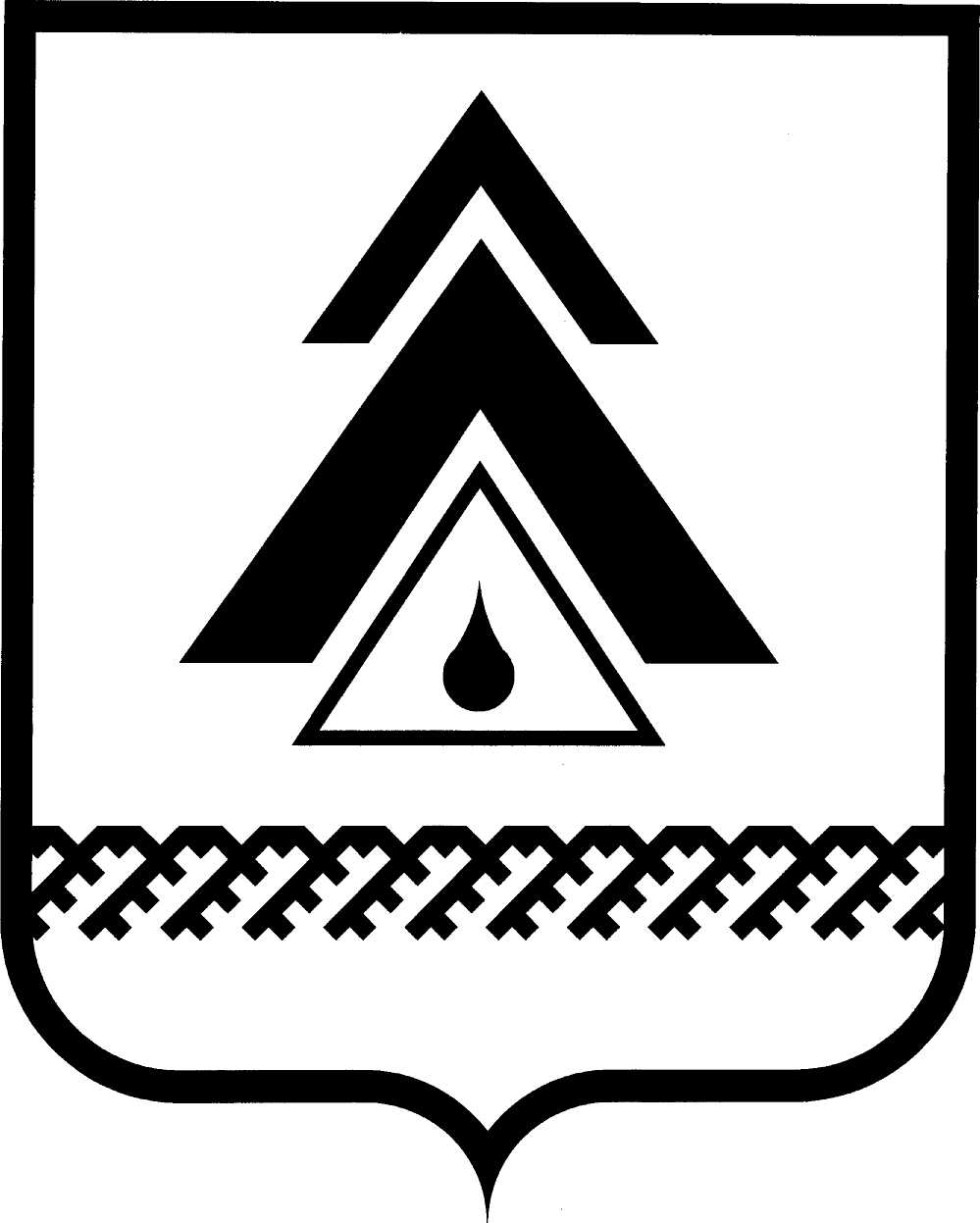 администрация Нижневартовского районаХанты-Мансийского автономного округа – ЮгрыПОСТАНОВЛЕНИЕО проведении конкурса на получение гранта для поддержки проектов, способствующих развитию внутреннего и въездного, а также этнографического туризма на территории Нижневартовского района Во исполнение постановления администрации района от 26.11.2012         № 2297 «Об утверждении муниципальной целевой программы «Развитие внутреннего и въездного туризма в Нижневартовском районе на 2012–2014 годы»,    в целях поддержки проектов, их реализации, достижения практических результатов по становлению, развитию и совершенствованию индустрии внутреннего и въездного туризма в Нижневартовском районе:1. Провести с 15 марта по 01 апреля 2013 года конкурс на получение гранта для поддержки проектов, способствующих развитию внутреннего            и въездного, а также этнографического туризма на территории Нижневартовского района (далее – конкурс).2. Учредить ежегодно выделяемые гранты для проектов, способствующих развитию внутреннего и въездного, а также этнографического туризма. Выделение грантов и определение их общей суммы осуществляется за счет средств муниципальной целевой программы «Развитие внутреннего и въездного туризма в Нижневартовском районе на 2012–2014 годы».3. Утвердить:Положение о проведении конкурса согласно приложению 1;Положение об экспертном совете по присуждению грантов для поддержки проектов, способствующих развитию внутреннего и въездного, а также этнографического туризма, согласно приложению 2;состав экспертного совета по присуждению грантов для поддержки проектов, способствующих развитию внутреннего и въездного, а также этнографического туризма, согласно приложению 3;смету расходов по проведению конкурса на получение гранта для поддержки проектов, способствующих развитию внутреннего и въездного, а также этнографического туризма на территории Нижневартовского района, согласно приложению 4.4. Департаменту финансов администрации района (А.И. Кидяева) профинансировать управление по физической культуре, спорту и молодежной политике администрации района за счет средств муниципальной целевой программы «Развитие внутреннего и въездного туризма в Нижневартовском районе       на 2012–2014 годы».5. Управлению по физической культуре спорту и молодежной политике администрации района (А.В. Федорус) перечислить муниципальному автономному учреждению районный комплексный молодежный центр «Луч»                   (О.Н. Шумаева) субсидию на проведение конкурса согласно приложению 4. 6. Главам городских и сельских поселений района, главе администрации городского поселения Излучинск оказать содействие в проведении конкурса.7. Пресс-службе администрации района (А.Н. Королёва) опубликовать постановление в районной газете «Новости Приобья».8. Отделу по информатизации и сетевым ресурсам администрации района (Д.С. Мороз) разместить постановление на официальном веб-сайте администрации района.9. Контроль за выполнением постановления возложить на заместителя главы администрации района по социальным вопросам О.В. Липунову.Глава администрации района	                                                            Б.А. СаломатинПриложение 1 к постановлениюадминистрации районаот 05.03.2013 № 395Положение о проведении конкурса на получение гранта для поддержки проектов, способствующих развитию внутреннего и въездного, а также этнографического туризма на территории Нижневартовского районаI. Общие положения1.1. Положение о проведении конкурса на получение гранта для поддержки проектов, способствующих развитию внутреннего и въездного, а также этнографического туризма на территории Нижневартовского района (далее – Положение) принято в соответствии с законодательством Российской Федерации, законами Ханты-Мансийского автономного округа – Югры, Уставом муниципального образования Нижневартовский район, постановлением администрации района от 26.11.2012 № 2297 «Об утверждении муниципальной целевой программы «Развитие внутреннего и въездного туризма в Нижневартовском района на 2012–2014 годы».1.2. Гранты администрации района (далее – гранты) предназначаются для поддержки проектов, их реализации, достижения практических результатов в области развития внутреннего, въездного этнографического туризма.1.3. Грант является одной из форм поддержки органами местного самоуправления творческих проектов в области внутреннего, въездного и этнографического туризма.1.4. Грант предоставляется по результатам конкурса на получение гранта для поддержки проектов, способствующих развитию внутреннего и въездного, а также этнографического туризма на территории Нижневартовского района (далее – конкурс), ежегодно организуемых управлением по физической культуре, спорту и молодежной политике администрации района, на основании заключенного договора с победителем в конкурсе на предоставление гранта.1.5. Гранты выдаются в виде целевых безвозмездных денежных субсидий в соответствии с муниципальной целевой программой «Развитие внутреннего     и въездного туризма в Нижневартовском районе на 2012–2014 годы».1.6. Гранты не могут быть предоставлены на следующие цели:содействие мероприятиям, проводимым на коммерческой основе;осуществление деятельности в коммерческих интересах физических          и юридических лиц;поддержка политических партий, движений, групп, проведение политических кампаний.II. Цели и задачи конкурса2.1. Конкурс проводится с целью отбора и оказания государственной поддержки социально значимых, инновационных, перспективных программ (проектов) по внутреннему, этнографическому и въездному туризму в Нижневартовском районе. Задачи конкурса:оказание поддержки в реализации особо значимых проектов (программ)     в области внутреннего и въездного туризма;создание новых туристских услуг, поддержка перспективных видов туризма;формирование механизма финансовой поддержки представителей субъектов предпринимательства, работающих в сфере туризма.III. Участники конкурсаСоискатели гранта (далее – соискатели) – юридические лица, за исключением государственных (муниципальных) учреждений, индивидуальные предприниматели, зарегистрированные на территории Нижневартовского района.В конкурсе не могут принимать участие завершенные проекты, не принимаются заявки на проведение конкурсов и фестивалей, юбилейных торжеств, на плановые работы организаций.Соискатели грантов подают заявки на участие в конкурсе по форме, установленной приложением 1 к Положению.Не принимаются заявки, не соответствующие требованиям, перечисленным выше, и заявки, направленные на конкурс позже объявленного предельного срока их предоставления.Присланные на конкурс материалы не возвращаются, рецензии не выдаются.К участию в конкурсе не допускаются соискатели, имеющие просроченную дебиторскую задолженность по ранее полученным денежным средствам      из средств бюджета автономного округа.Гранты предоставляются на конкурсной основе.В конкурсе не может принимать участие лицо, осуществляющее на основе договора экспертные и (или) консультативные работы при проведении конкурса.IV. Порядок проведения конкурса4.1. Конкурс проводится с 15 марта по 01 апреля 2013 года.4.2. Конкурс проводится управлением по физической культуре, спорту и молодежной политике администрации района (далее – управление).4.3. Конкурс проводится в открытой форме, в 2 этапа: Управление обеспечивает публикацию извещения о проведении конкурса в районной газете «Новости Приобья» и на официальном веб-сайте администрации района в срок не позднее, чем за 10 календарных дней до дня начала приема заявок.Извещение о проведении конкурса должно содержать следующие сведения:условия участия в конкурсе соискателя, порядок и критерии оценки предоставленных на конкурс проектов;адрес для получения конкурсной документации;срок и адрес подачи заявки;порядок и сроки объявления результатов конкурса.К заявке на участие в конкурсе прилагаются следующие документы:паспорт заявки (приложение 2 к положению);смета расходов на проведение работ по гранту (приложение 3 к положению);аннотация конкурсного проекта;конкурсный проект;план реализации конкурсного проекта;список исполнителей конкурсного проекта;информация о соискателе (руководители проекта);обоснование проекта;цели и задачи проекта;содержание проекта;кадровое обеспечение проекта;предполагаемые затраты и источники финансирования конкурсного проекта;место реализации проекта;ожидаемые результаты проекта;дальнейшее развитие проекта и будущее финансирование.Представитель управления на безвозмездной основе осуществляет консультирование соискателей по вопросам, связанным с оформлением заявок       и условиям конкурса.Консультации предоставляются по указанному в опубликованной информации о конкурсе телефону или лично по месту приема заявок.Участие соискателя в конкурсе, а также представление конкурсной документации осуществляется на безвозмездной основе.Соискатель имеет право внести изменения и (или) дополнения в поданную им заявку до истечения установленного срока подачи заявок.Возврат заявок соискателям не осуществляется.Описание конкурсного проекта включает в себя основной текст и приложения, которые должны быть отпечатаны на стандартных листах белой бумаги формата А4 с одной стороны листа (поля страниц: левое – 3 см, правое – 2 см, верхнее – 2 см, нижнее – 2 см). Шрифт печатания – Times New Roman, черного цвета, размер шрифта – 14 пт, межстрочный интервал – 1,0.Документы, материалы, поданные соискателем на конкурс, не должны содержать сведений, составляющих государственную и иную охраняемую законом тайну, а также конфиденциальной информации служебного характера. Они не могут быть опубликованы или предоставлены в распоряжение третьих лиц без письменного согласия соискателя, за исключением управления или лиц, осуществляющих экспертные и консультативные работы по направлению данного конкурса.Соискатели на получение гранта направляют бланк заявки с приложением соответствующих документов и материалов по адресу: ул. Таежная, 19, г. Нижневартовск, Ханты-Мансийский автономный округ – Югра, Тюменской области, 628606, управление по физической культуре, спорту и молодежной политике администрации района.4.3.1. Первый этап конкурса:полученные Советом по присуждению грантов для поддержки проектов, способствующих развитию внутреннего и въездного, а также этнографического туризма (далее – Совет) заявки на конкурс регистрируются ответственным секретарем Совета;каждая из зарегистрированных заявок передается секретарем Совета       на рассмотрение двум экспертам, каждый из которых оценивает ее и готовит экспертное заключение;информация о прохождении экспертизы является строго конфиденциальной.Соискатели грантов не имеют права знать, кто из экспертов рассматривает их заявки.Члены Совета, эксперты не вправе представлять информацию о ходе экспертизы заявок соискателям.Эксперт, проводящий экспертизу заявки, не имеет права знать, кто помимо него проводит экспертизу данной заявки.В проведении экспертизы не может участвовать лицо, имеющее личную заинтересованность в ее результате.Срок подготовки экспертом заключения не может превышать пяти календарных дней.Подготовленное экспертом заключение передается ответственному секретарю Совета.Заявка автоматически допускается на второй этап конкурса в том случае, когда оба экспертных отзыва на нее имеют положительный характер.В том случае, когда эксперты дают противоречащие друг другу отзывы относительно рассмотренной заявки, назначается дополнительная экспертиза, проводимая третьим экспертом, который не имеет права знать, кто проводил предыдущие экспертизы и их результаты.Результаты дополнительной экспертизы заявок представляются секретарем Совета на очередном заседании Совета.4.3.2. Второй этап конкурса:заявки рассматриваются на заседании Совета в форме открытой защиты;оценка заявок вместе с экспертными заключениями на втором этапе конкурса проводится членами Совета;решения по предоставленным заявкам принимаются тайным голосованием.Каждый член Совета в списках для голосования оценивает представленные на конкурс проекты по 5-балльной шкале.Победившими считаются проекты, которые получили наибольшее количество баллов.При равенстве баллов, поданных за две и более заявки, преимущество получает заявка, имеющая на перспективу ожидаемые результаты.Решение Совета оформляется протоколом.На основе решения Совета по итогам Конкурса ответственный секретарь Совета готовит проект приказа Управления.Грант предоставляется на основании договора о предоставлении гранта (далее − договор), заключаемого между получателем гранта и муниципальным автономным учреждением районный комплексный молодежный центр «Луч» (далее – МАУ РКМЦ «Луч»).Грант может быть использован только на цели, указанные в заявке на получение гранта.Порядок расходования гранта определяется руководителем проекта в заявке, прошедшей конкурсный отбор.Контроль целевого использования средств, предоставленных по договору, осуществляет МАУ РКМЦ «Луч».Получатель гранта имеет право в пределах сметы расходов на реализацию проектов по своему усмотрению привлекать к выполнению проектов, указанных в плане по реализации, третьих лиц.Получатель гранта обязан после реализации проекта предоставлять                  в МАУ РКМЦ «Луч» заключительный отчет о целевом использовании средств гранта с приложением подтверждающих документов: копий договоров, актов выполненных работ, услуг, счетов-фактур, накладных и документов, подтверждающих фактическую оплату работ, услуг, приобретение товарно-материальных ценностей.МАУ РКМЦ «Луч» принимает решение о возврате полученного гранта                 и о лишении получателя гранта права в дальнейшем участвовать в конкурсах   на предоставление грантов в случаях:неиспользования получателем гранта средств, предоставленных по договору;непредставления отчетных материалов в соответствии с договором либо их предоставления с нарушением требований, установленных договором;использования средств гранта не по целевому назначению;уклонения получателя гранта от контроля МАУ РКМЦ «Луч» соблюдения условий договора.При принятии решения о возврате средств гранта МАУ РКМЦ «Луч»          направляет получателю гранта требование о возврате суммы гранта.Получатель гранта обязан в течение 30 календарных дней перечислить указанную в требовании сумму на счет, указанный в требовании.В случае невыполнения требования о возврате суммы гранта взыскание средств гранта осуществляется в судебном порядке в соответствии с законодательством Российской Федерации.Приложение 1 к положению о проведении конкурса на получение гранта для поддержки проектов, способствующих развитию внутреннего и въездного, а также этнографического туризма на территории Нижневартовского районаФорма заявкина участие в Конкурсе на официальном бланке				№ исх__________							«____» _______ г.Я, нижеподписавшийся, подтверждаю, что согласен с условиями участия в данном конкурсе.Претендент/руководитель организации/индивидуальный предприниматель  _________________/_______________                                                                                                            (подпись)                                (расшифровка)МПДата подачи заявки:«____» ____________ 20___ годПодпись руководителя организации, на базе которой планируется реализация проекта _________________/_______________                                                                                                            (подпись)                                (расшифровка)МПЗаполняется сотрудником управления по физической культуре, спорту и молодежной политике администрации Нижневартовского районаДата  регистрации заявки  «____»____________ 20___год Регистрационный № ____________		Подпись, ФИО сотрудника, принявшего заявку __________________________Приложение 2 к положению о проведении конкурса на получение гранта для поддержки проектов, способствующих развитию внутреннего и въездного, а также этнографического туризма на территории Нижневартовского районаПаспорт заявкина участие в Конкурсе Настоящим я подтверждаю достоверность предоставленной мною информации.Подписи:Руководителя организации(индивидуального предпринимателя):	_________________________								(должность, подпись ФИО)		М.П.Соискателя:____________________________		(должность, подпись ФИО)				М.П.Дата:_______________________Приложение 3 к положению о проведении конкурса на получение гранта для поддержки проектов, способствующих развитию внутреннего и въездного, а также этнографического туризма на территории Нижневартовского районаСмета расходов на проведение работ по гранту___________________________________________________________(наименование проекта)Подпись руководителя организации, на базе которой планируется реализация проекта _______________/______________________/Подпись соискателя ___________________/__________________________/Дата___________________________МППриложение 4 к положению о проведении конкурса на получение гранта для поддержки проектов, способствующих развитию внутреннего и въездного, а также этнографического туризма на территории Нижневартовского районаКонкурсный проектПодпись руководителя организации, на базе которой планируется реализация проекта __________________/______________________/Подпись соискателя ___________________/__________________________/Дата___________________________Место печатиПриложение 2 к постановлениюадминистрации районаот 05.03.2013 № 395ПОЛОЖЕНИЕоб экспертном совете по присуждению грантов для поддержки проектов, способствующих развитию внутреннего и въездного, а также этнографического туризма на территории Нижневартовского района I. Общие положения1.1. Положение об экспертном совете по присуждению грантов для поддержки проектов, способствующих развитию внутреннего и въездного, а также этнографического туризма на территории Нижневартовского района устанавливает порядок формирования, полномочия, порядок деятельности экспертного совета по присуждению грантов для поддержки проектов, способствующих развитию внутреннего и въездного, а также этнографического туризма на территории Нижневартовского района (далее – Совет).1.2. Совет является постоянно действующим коллегиальным органом, работающим на общественных началах.1.3. Деятельностью Совета руководит председатель Совета, а в его отсутствие – заместитель председателя Совета.1.4. Основными задачами Совета являются:экспертная оценка проектов (программ), представляемых в Управление на конкурс для предоставления муниципальных грантов;формирование предложений о целесообразности поддержки проектов, объемов поддержки.1.5. Решения Совета считаются действительными, если на нем присутствовало 2/3 состава совета.1.6. Решение Совета по присуждению гранта считается принятым, если    за решение высказалось простое большинство участвующих в заседании членов совета. В случае если член совета является консультантом того или иного проекта (программы), он не участвует в голосовании по данному проекту (программе). При равном количестве голосов решающим является голос председателя экспертного совета.1.7. Заседания Совета проводятся по мере необходимости.1.8. Совет по итогам рассмотрения проектов на предоставление муниципальных грантов администрации района составляет экспертное заключение для принятия решения о выделении грантов.II. Полномочия Совета2.1. Ежегодно организует и проводит конкурс на присуждение грантов для поддержки проектов в области внутреннего и въездного, а также этнографического туризма. 2.2. Создает экспертные группы для технической организации конкурса    и предварительной экспертизы проектов, представленных на конкурс, проверки наличия представляемых заявителем услуг. Экспертную группу возглавляет член Совета.2.3. Подводит итоги конкурса.2.4. Устанавливает дату и место проведения конкурса в соответствии        с положением о грантах.2.5. Вправе требовать у грантополучателей отчеты о целевом использовании средств гранта.III. Порядок деятельности Совета3.1. Заседания Совета проводятся по мере необходимости. Дата заседания определяется председателем Совета, а при его отсутствии – заместителем председателя Совета.3.2. Члены Совета обязаны ознакомиться с конкурсными материалами до проведения конкурса.3.3. Совет правомочен принимать решения, если на его заседании присутствует не менее двух третей от списочного состава членов Совета. При отсутствии председателя Совета его замещает заместитель председателя Совета.3.4. Решение считается принятым, если за него проголосовало более половины от числа присутствующих на заседании членов Совета. В случае равного распределения голосов членов Совета решающим считается голос председателя Совета.3.5. Совет по итогам рассмотрения проектов на предоставление муниципальных грантов администрации района составляет экспертное заключение для принятия решения о выделении грантов. Приложение 3 постановлениюадминистрации районаот 05.03.2013 № 395Составэкспертного совета по проведению и подведению итогов конкурса на получение гранта для  поддержки проектов, способствующих развитию внутреннего и въездного, а так же этнографического туризма на территории Нижневартовского района Приложение 4 к постановлениюадминистрации районаот 05.03.2013 № 395Смета расходовпо проведению конкурса на получение гранта для  поддержки проектов, способствующих развитию внутреннего и въездного, а также этнографического туризма на территории Нижневартовского района от 05.03.2013г. Нижневартовск№ 395          1.Наименование организации (индивидуального предпринимателя)2.Адрес организации (индивидуального предпринимателя)3.Телефон 4.Факс5.Адрес электронной почты6.ФИО руководителя организации (индивидуального предпринимателя)7.ФИО руководителя (автора проекта)8.Номинация конкурса9.Название проекта10.Общий бюджет проекта11.Запрашиваемая сумма гранта12.Сроки реализации проекта1.Наименование организации (индивидуального предпринимателя)2.Адрес организации, реквизиты (ИНН/КПП, расчетный счет, корреспондирующий счет, наименование банка)3.Номера телефона, факса, адрес электронной почты4.ФИО руководителя организации (индивидуального предпринимателя)5.ФИО руководителя (автора проекта)6.Наименование номинации7.Название проекта8.Общий бюджет проекта (в руб.),из них8.1.Предполагаемые источники финансирования проекта (в руб.)8.2.Средства гранта в случае победы (в руб.)9.Сроки реализации проекта10.Подписи руководителя организации (индивидуального предпринимателя) и руководителя проекта№ п/пНаименование мероприятийОбъем финансирования, 
тыс. руб.Объем финансирования, 
тыс. руб.№ п/пНаименование мероприятийза счет средств грантапредполагаемые источники1. Всего на реализацию проекта                  В том числе                                1.1.1.2.1.3.1.4.1.5.1.6.1.Название проекта 2.Обоснование проекта3.Цели и задачи проекта4.Содержание проекта, включая сроки и этапы реализации5.Ожидаемые результаты проекта6.Место реализации проекта7.Кадровое обеспечение проекта:ФИО работника;год рождения;образование, специальность;опыт работы в сфере туризма8.Дополнительные источники финансирования конкурсного проекта9.Ожидаемые результаты проекта10.Дальнейшее развитие проекта и будущее финансированиеЛипунова Оксана Васильевна       –заместитель главы администрации района по социальным вопросам, председатель советазаместитель главы администрации района по социальным вопросам, председатель советаФедорус Александр Владимирович–начальник управления по физической культуре, спорту и молодежной политике администрации района, заместитель председателя советаначальник управления по физической культуре, спорту и молодежной политике администрации района, заместитель председателя советаПичугина Ксения Николаевна–ведущий специалист управления по физической культуре, спорту и молодежной политике администрации района, секретарь советаведущий специалист управления по физической культуре, спорту и молодежной политике администрации района, секретарь советаЧлены совета:Члены совета:Члены совета:Алексеёнок Неля Витальевна   –начальник управления культуры администрации районаначальник управления культуры администрации районаГалкина Оксана Васильевна       –начальник отдела по делам коренных малочисленных народов Севера управления по вопросам социальной сферы администрации районаначальник отдела по делам коренных малочисленных народов Севера управления по вопросам социальной сферы администрации районаКоролёва                       Анна Николаевна   –начальник пресс-службы администрации районаначальник пресс-службы администрации районаЛюбомирскаяМаргарита Васильевна –начальник управления образования администрации районаначальник управления образования администрации районаЩелкунова Светлана Александровна –начальник отдела местной промышленности и сельского хозяйства администрации районаначальник отдела местной промышленности и сельского хозяйства администрации района№п/пНаименование расходовКоличество Сумма, в рубляхПримечание1.Грант(призовой фонд победителю конкурса)1 место135 000в соответствии с задачей 1.2, пунктом 1.2.1. муниципальной целевой программы «Развитие внутреннего и въездного туризма в Нижневартовском районе на 2012–2014 годы» Итого                                                                    135 000Итого                                                                    135 000Итого                                                                    135 000Итого                                                                    135 000Итого                                                                    135 000